ANEXO IX – Modelo de Requerimento Atendimento Especializado ou especialPROCESSO SELETIVO 2024 – PPGD/UfersaEu, _____________________________________________________________,   (identificação),   Telefone   para contato 	________________________________, candidato(a) ao Processo Seletivo 2024 do Programa de Pós-Graduação em Direito da UFERSA, em nível de Mestrado, informo que tenho Necessidade Educativa Especial e solicito as providências necessárias para realização das provas, conforme discriminado abaixoDeficiência/necessidade:____________________________________________Tipo de impedimento: ______________________________________________O que precisa para realizar a prova? (tempo/sala para lactante etc.): ________________________________________________________________________________________________________________________________________________________________________________________________________________________________________________________Laudo médico anexo: (  ) Sim (  ) NãoMossoró/RN, _____ de _____________ de 2023.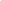 Assinatura do(a) Candidato(a)Observação: A comissão de Seleção reserva-se o direito de exigir, a qualquer tempo, documentos complementares que atestem a condição que motiva a solicitação de atendimento ESPECIALIZADO e/ou ESPECIFÍCO declarado.